ALLA KOMPANI 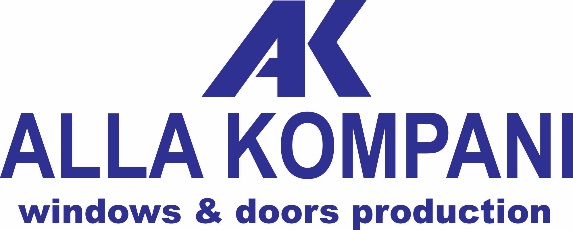 www.allakompani.comTips for the care & maintenance of window systemsRegular care, cleaning of the glass and profile surfaces and maintenance of the fittings are very important to maintain the value and guarantee the function of your Salamander windows. This ensures a long service life for the elements.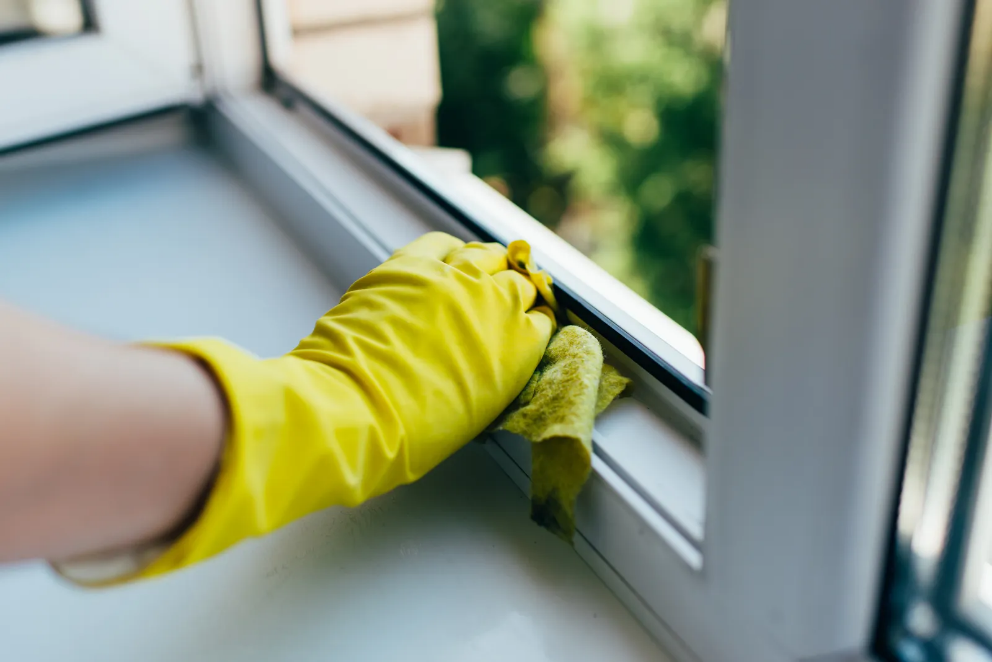 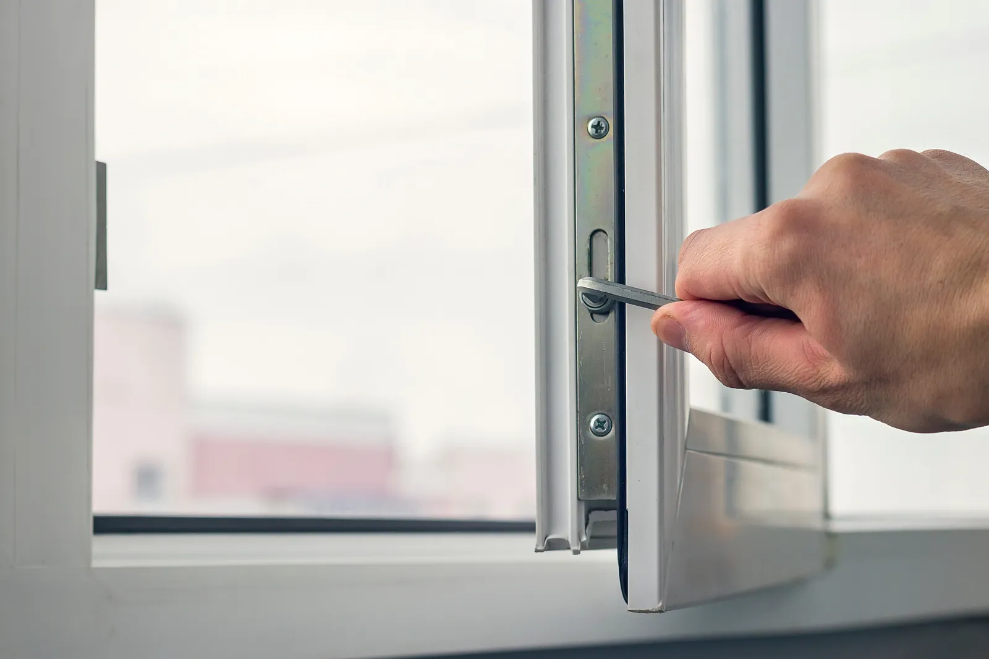 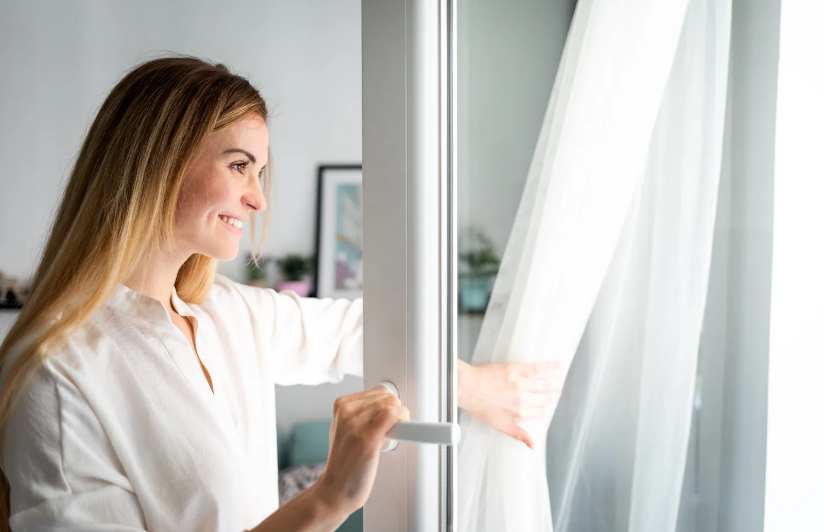 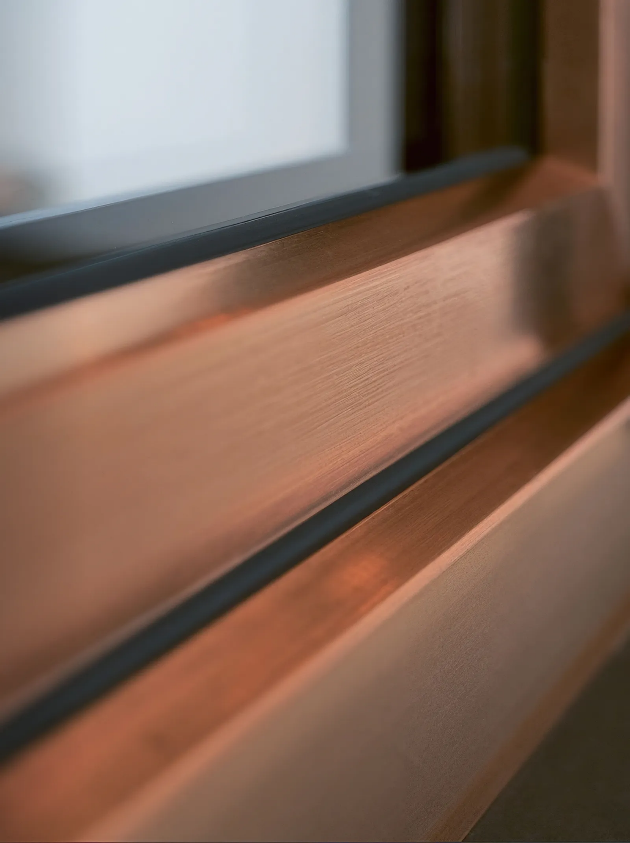 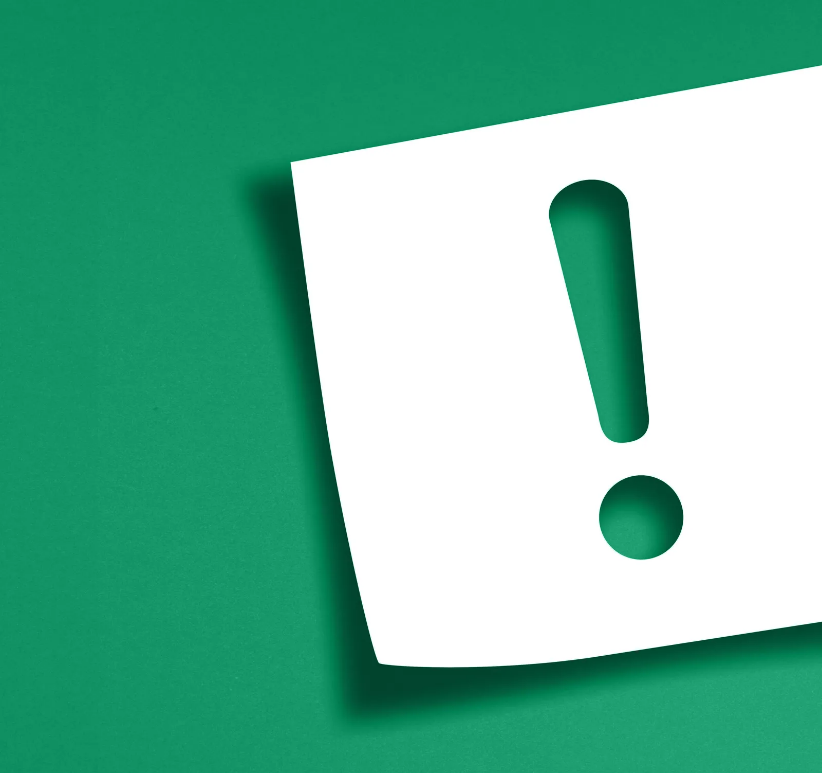 